Каратузский сельсовет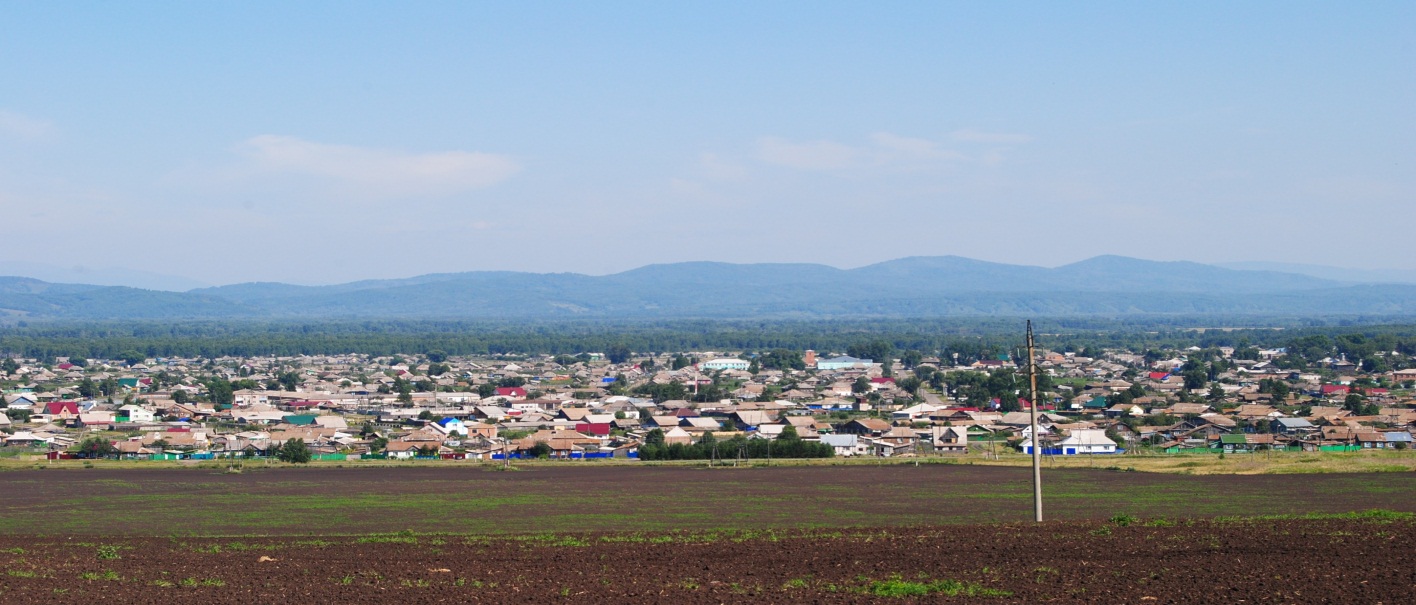 № 6 (135) от 08 декабря 2016 г.с. КаратузскоеАДМИНИСТРАЦИЯ КАРАТУЗСКОГО СЕЛЬСОВЕТАРАСПОРЯЖЕНИЕ07.12.2016г.                                      с.Каратузское                                        №128-РО проведении открытого аукциона по продаже земельного участка, находящегосяв государственной собственности для индивидуального жилищного строительстваВ соответствии с Земельным кодексом Российской Федерации, Федеральным законом от 25.10.01 №137-ФЗ «О введении в действие Земельного кодекса Российской Федерации», Гражданским кодексом Российской Федерации, руководствуясь Уставом Каратузского сельсовета Каратузского района Красноярского края,Провести открытый аукцион по продаже земельного участка, находящегося в государственной собственности для индивидуального жилищного строительства:Установить величину повышения начальной цены земельного участка («шаг аукциона») в размере 3% от начальной цены земельного участка.Установить    задаток   для    участия    в     торгах   в    20% от начальной цены земельного участка.Контроль за   исполнением   настоящего   распоряжения оставляю за собой.Разместить извещение о проведении открытого аукциона на официальном сайте администрации Каратузского сельсовета karatuzskoe24.ru, в печатном издании «Каратузский Вестник» и на официальном сайте Российской Федерации в сети Интернет для размещения информации о проведении торгов www.torgi.gov.ru.Распоряжение вступает в силу в день его официального опубликования в печатном издании «Каратузский Вестник».И.о.главы Каратузского сельсовета                                                                                                          А.М.БолмутенкоИзвещение о проведении открытого аукциона по продаже земельного участка.	Муниципальное образование Каратузский сельсовет в лице и.о.главы администрации Каратузского сельсовета Болмутенко Алены Михайловны, действующей на основании Устава, зарегистрированного управлением Министерства юстиции администрации Красноярского края от 26.02.1998г. №61 и в соответствии со ст. ст. 125, 209, п. 2, 215 Гражданского Кодекса РФ, Федеральным Законом «Об общих принципах организации местного самоуправления в Российской Федерации» от 06. 10. 2003 №131-ФЗ, ст. 39.11, 39.12 Земельного Кодекса РФ, Распоряжением администрации Каратузского сельсовета от 07.12.2016г. №128-Р «О проведении открытого аукциона по продаже земельного участка, находящегося в государственной собственности для индивидуального жилищного строительства, именуемый в дальнейшем Продавец, объявляет о проведении открытого аукциона по продаже земельного участка, категория земель - земли населенных пунктов, расположенного по адресу:Организатором аукциона является Администрация Каратузского сельсовета.Предмет аукциона – продажа земельного участка.Разрешенное использование:Для индивидуального жилищного строительстваТехнические   условия подключения объекта к сетям   инженерно -  технического обеспечения присутствуют. Аукцион по продаже земельного участка является открытым по составу участников и форме подачи заявок.Предложение о цене заявляется участником открыто в ходе проведения аукциона.           	Вид права земельного участка – государственная собственность. Распорядитель продаваемых земельных участков – администрация Каратузского сельсовета.Средства платежа – денежные средства в валюте РФ (рубли).Заявка и представляемые Заявителем документы должны быть составлены на русском языке. Заявка на участие в аукционе подается с"09" декабря 2016 года по "10" января 2017 года по адресу: 662850, Красноярский край, Каратузский район, с.Каратузское, ул. Ленина, 30, кабинет № 4, Администрация Каратузского сельсовета, тел.  (8-39137) 21-6-45, с 08.00 до 16.00часов.Приобретателем земельного участка могут быть любые физические и юридические лица. Обращаем внимание: один Заявитель вправе подать только одну заявку на участие в аукционе по каждому лоту.Документы, предоставляемые для участия в аукционе:а) заявление об участии в аукционе (согласно приложению №1);б) физическое лицо предъявляет документ, удостоверяющий личность;г) граждане, зарегистрированные в качестве индивидуальных предпринимателей, предоставляют нотариально заверенные копии документов о регистрации их в качестве предпринимателей:д) юридическое  лицо дополнительно прилагает к заявке:нотариально заверенные копии учредительных документов и свидетельства о государственной регистрации юридического лица;выписку из решения уполномоченного органа юридического лица об одобрении сделки (если это необходимо в соответствии с учредительными документами претендента и законодательством государства, в котором зарегистрирован претендент);е) платежный документ с отметкой банка плательщика об исполнении, подтверждающее перечисление задатка;ж) сведения о банковском счете заявителя.В случае подачи заявки представителем претендента предъявляется надлежащим образом оформленная доверенность.  Заявка с прилагаемыми к ней документами регистрируется организатором аукциона в журнале приема заявок с присвоением каждой заявке номера и с указанием даты и времени подачи документов.   Заявка, поступившая по истечении срока ее приема, вместе с документами, на которой делается отметка об отказе в принятии документов с указанием причины отказа, возвращается в день ее поступления претенденту или его уполномоченному представителю.	Для участия в торгах претендент вносит задаток на счет Продавца: УФК по Красноярскому краю (администрация Каратузского сельсовета)), КБК 600 114 06 025 10 0000 430, р/сч №40302810100003000087, л/с 05193019070, ИНН 2419000669, КПП 241901001, ОКТМО 04622407, БИК 040407001 Банк: Отделение Красноярск г.Красноярск.          Размер задатка составляет 20 % от начальной цены продажи права на земельный участок и должен поступить на счет Продавца не позднее 10.01.2017 г.        "Шаг аукциона" устанавливается 3% от начальной цены продажи права на заключение договора купли-продажи земельного участка по каждому лоту аукциона.        Сумма задатка возвращается участникам аукциона, за исключением победителя, в течение трех дней со дня проведения аукциона.Заявитель не допускается к участию в аукционах в следующих случаях:1) непредставление необходимых для участия в аукционе документов или представление недостоверных сведений;2) непоступление задатка на дату рассмотрения заявок на участие в аукционе;3) подача заявки на участие в аукционе лицом, которое не имеет права быть участником конкретного аукциона, покупателем земельного участка или приобрести земельный участок в аренду;4) наличие сведений о заявителе в реестре недобросовестных участников аукциона.Организатор аукциона ведет протокол рассмотрения заявок на участие в аукционе. Заявитель, признанный участником аукциона, становится участником аукциона с даты подписания организатором аукциона протокола рассмотрения заявок.Заявители, признанные участниками аукциона, и заявители, не допущенные к участию в аукционе, уведомляются организатором аукциона о принятых в отношении них решениях не позднее дня, следующего после дня рассмотрения заявок на участие в аукционе (подписания протокола рассмотрения заявок).В случае, если на основании результатов рассмотрения заявок на участие в аукционе принято решение об отказе в допуске к участию в аукционе всех заявителей или о допуске к участию в аукционе и признании участником аукциона только одного заявителя, аукцион признается несостоявшимся.Претендент имеет право отозвать принятую организатором торгов заявку до окончания срока приема заявок, уведомив об этом (в письменной форме) организатора торгов. Организатор торгов обязан возвратить внесенный задаток претенденту в течение 3 банковских дней со дня регистрации отзыва заявки в журнале приема заявок. В случае отзыва заявки претендентом позднее даты окончания приема заявок задаток возвращается в порядке, установленном для участников торгов.Решение об отказе в проведении торгов может быть принято организатором торгов в сроки, предусмотренные гражданским законодательством Российской Федерации, о чем он извещает участников торгов не позднее 5 дней со дня принятия данного решения и возвращает в 3-дневный срок внесенные ими задатки.Проект договора купли-продажи согласно приложению № 2.Аукционы признаются несостоявшимися:- в случае, если только один заявитель признан участником аукциона. Организатор аукциона в течение 10 (десяти) дней со дня подписания протокола рассмотрения заявок на участие в аукционе направляет заявителю три экземпляра подписанного проекта договора купли-продажи земельного участка. При этом договор купли-продажи земельного участка заключается по начальной цене предмета аукциона.- в случае, если по окончании срока подачи заявок на участие в аукционе подана только одна заявка на участие в аукционе или не подано ни одной заявки на участие в аукционе. Если единственная заявка на участие в аукционе и заявитель, подавший указанную заявку, соответствуют всем требованиям и указанным в настоящем извещении условиям аукциона, организатор аукциона в течение 10 (десяти) дней со дня рассмотрения указанной заявки направляет заявителю три экземпляра подписанного проекта договора купли-продажи земельного участка. При этом договор купли-продажи земельного участка заключается по начальной цене предмета аукциона.- в случае, если в аукционе участвовал только один участник или при проведении аукциона не присутствовал ни один из участников аукциона, либо в случае, если после троекратного объявления предложения о начальной цене предмета аукциона не поступило ни одного предложения о цене предмета аукциона, которое предусматривало бы более высокую цену предмета аукциона.Организатор аукциона направляет победителю аукциона или единственному принявшему участие в аукционе его участнику три экземпляра подписанного проекта договора купли-продажи земельного участка в десятидневный срок со дня составления протокола о результатах аукциона. При этом договор купли-продажи земельного участка заключается по цене, предложенной победителем аукциона, или в случае заключения указанного договора с единственным принявшим участие в аукционе его участником по начальной цене предмета аукциона.Если договор купли-продажти земельного участка в течение 30 (тридцати) дней со дня направления победителю аукциона проекта указанного договора не был им подписан и представлен, организатор аукциона предлагает заключить указанный договор иному участнику аукциона, который сделал предпоследнее предложение о цене предмета аукциона, по цене, предложенной победителем аукциона.Сведения о победителях аукционов, уклонившихся от заключения договора купли-продажи земельного участка, являющегося предметом аукциона, и об иных лицах, с которыми указанный договор заключается как с единственным участником аукциона, уклонившимся от его заключения, включаются в реестр недобросовестных участников аукциона.Результаты аукциона оформляются протоколом, который составляет организатор аукциона. Протокол о результатах аукциона составляется в двух экземплярах, один из которых передается победителю аукциона, а второй остается у организатора аукциона.Ознакомиться с аукционной документацией можно с момента начала приема заявок по адресу: 662850, Красноярский край, Каратузский район, с.Каратузское, ул. Ленина, 30, кабинет № 4, Администрация Каратузского сельсовета.Аукцион состоится 12 января 2017 года   в 14 -00 часов по местному времени по адресу: 662850, Красноярский край, Каратузский район, с.Каратузское, ул. Ленина, 30, кабинет № 5, Администрация Каратузского сельсовета, тел.  (8-39137) 21-6-45. Победителем признается участник, предложивший в ходе аукциона наибольшую цену за земельный участок.Протокол о результатах аукциона составляется в двух экземплярах, один из которых передается победителю, а второй остается у организатора аукциона. Протокол о результатах аукциона является основанием для заключения договора купли-продажи земельного участка.          При уклонении или отказе победителя аукциона от заключения договора купли-продажи земельного участка задаток ему не возвращается. При заключении договора купли-продажи с победителем аукциона сумма внесенного им задатка засчитывается в счет исполнения обязательств по заключенному договору.И.о.главы администрации Каратузского сельсовета                                                                                                                             А.М.БолмутенкоПриложение №1 к извещению о проведении повторного открытого аукциона по продаже земельного участка                                             Номер регистрации_______________                                                                                        Дата регистрации   _______________                                                                                        Время регистрации_______________                                                                                        Подпись регистрирующего лица____                                                                                        ________________________________                                     Организатору торгов: Администрация Каратузского сельсовета                                     от________________________________________________________________	_________________________________________________________________	____________________________________________________________	_____________________________________________________________                                     (Ф.И.О., для юридических лиц - полное наименование, организационно-правовая форма, ОГРН, должность, ФИО представителя, реквизиты               документа) Адрес претендента:_________________________________________________                                                                                             (местонахождение лица)                                     __________________________________________________________________                                     Телефон (факс) претендента__________________________________________                                     Иные сведения о претенденте_________________________________________                                     __________________________________________________________________                                     __________________________________________________________________                                 (для юридических лиц: ОКПО,ОКОГУ,ОКАТО, ОКОНХ, ИНН)                                                                    ЗАЯВКАна участие в открытом аукционе по продаже земельного участкаПретендент__________________________________________________________________________,изучив извещение о проведении аукциона, ознакомившись с условиями аукциона, техническими условиями (при наличии) и иным документами по земельному участку, а также с проектом договора, настоящим подтверждает отсутствие претензий к состоянию земельного участка по результатам произведенного осмотра земельного участка на местности, желает участвовать в открытом аукционе, проводимом администрацией Каратузского сельсовета который состоится «_____»_________________2016г.  по продаже земельного участка, площадью ______________, с кадастровым номером _____________________________________, категория земель _____________________________________________________________________________________________________________________________________________________________расположенного по адресу (имеющий адресные ориентиры): __________________________________________________________________________________________________________________________________________________________________________________________________________    (область, город, поселок, иной населенный пункт улица, дом, строение, и другие адресные ориентиры) (далее Участок), вид разрешенного использования _________________________________________________________________________________________________________________________________цель использования_______________________________________________________________         В случае победы на торгах претендент принимает на себя обязательства:1) подписать в день проведения торгов Протокол по результатам проведения торгов.2) заключить договор купли-продажи Участка .Банковские реквизиты получателя для возврата задатка, в случаях установленных законодательством: ИНН_________________________, КПП_________________________,Наименование банка _______________________________________________________, номер корреспондентского счета отделения банка ______________________________________________________________________________, номер расчетного (лицевого) счета ________________________________________________, БИК ________________________________________________________________________________Я (для физ.лиц)___________________________________________________________________ предварительно согласен на использование организатором торгов моих персональных данных согласно ст. 3 Федерального закона «О персональных данных» от 27.07.2006 № 153-ФЗ, в целях, определенных  ст. 39.11, 39.12 Земельного кодекса Российской Федерации.ПРИЛОЖЕНИЕ:Претендент __________________________________________________________________________                                   (Ф.И.О., должность представителя юридического лица; Ф.И.О. физического лица, подпись, М.П.)Приложение №2 к извещению о проведении повторного открытого аукциона по продаже земельного участка.ДОГОВОР купли-продажи находящегося в государственной собственностиземельного участкас.Каратузское                                                                                                                              «____»______________2016г.Администрация Каратузского сельсовета, в лице главы администрации Каратузского сельсовета Саар Александра Александровича, действующего на основании Устава, именуемый в дальнейшем «Продавец», и участник открытого аукциона по ЛОТУ №1 , в лице_____________________________________________________, действующего на основании ____________________________,именуемый в дальнейшем «покупатель», и именуемые в дальнейшем «Стороны» на основании Протокола проведения торгов в форме открытого аукциона №_____от «___»____________2016г.  по продаже земельных участков находящихся в государственной собственности, и в соответствии с распоряжением Администрации Каратузского сельсовета от 14.10.2016г. №106-р «О проведении открытого аукциона по продаже земельных участков, находящихся в государственной собственности», заключили настоящий договор  (далее – Договор) о нижеследующем:Предмет Договора1.1. В соответствии с настоящим договором Продавец продает, а Покупатель приобретает собственность земельный  участок  из земель населенных пунктов, с кадастровым номером ________________________  находящийся по адресу (имеющий иные адресные ориентиры): Красноярский край, Каратузский район, с.Каратузское, ул. ___________________ (далее – Участок), для  ___________________________, в границах, указанных в кадастровом паспорте Участка, прилагаемого к  настоящему  Договору и являющегося его неотъемлемой частью (приложение 1), общей площадью  ________кв.м.Земельный участок передается по акту приема-передачи, который является неотъемлемой частью Договора (приложение 3).    1.2 Покупатель принимает и оплачивает стоимость объекта по цене, указанной в п.2.1   1.3 Продавец Гарантирует, что объект не продан, в споре, под арестом и запретом не состоит.                                                                                                                                                                                                                                                                                                                             Оплата по Договору2.1. Цена участка, согласно Протокола №____ от ___________2016г. «Об итогах открытого аукциона», являющегося неотъемлемой частью настоящего договора (приложение №2), составляет ____________________рублей (__________________рублей 00 коп.).2.2. Задаток в сумме __________ (____) рублей, внесенный Покупателем на счет Продавца, засчитывается в счет оплаты.2.3. Стоимость Объекта, являющегося предметом настоящего договора, подлежащая оплате с учетом пункта 2.2.настоящего договора  составляет __________ (_________) рублей  00 коп. без учета НДС.       2.4 Оплата за объект производится Покупателем единовременно, путем перечисления денежных средств по следующим реквизитам на счет получателя: УФК по Красноярскому краю (администраия Каратузского сельсовета)), КБК 600 114 06 025 10 0000 430, р/сч  №40302810100003000087,  л/с 05193019070 ИНН 2419000669, КПП 241901001, ОКТМО 04622407, БИК 040407001 Банк: Отделение Красноярск г.Красноярск.         2.5 Полная оплата цены участка должна быть произведена до регистрации права собственности на объект.2.6. Покупатель имеет право произвести оплату досрочно.          2.7. Все расходы, связанные с уточнением платежа, оформлением документов на куплю продажу производятся за счет Покупателя.           2.8. Обязанность Покупателя по оплате цены Объекта считается исполненной после их поступления в полном объеме на счет, указанный в пункте 2.2 Договора, и предоставления Продавцу соответствующих платежных документов, подтверждающих оплату.2.9. Договор вступает в силу с даты его подписания и подлежит государственной регистрации в Управлении Федеральной службы государственной регистрации, кадастра и картографии по Красноярскому краю.3. Ограничения использования и обременения участка.3.1. Земельный участок не обременен публичным сервитутом.4. Права и обязанности Сторон4.1.	Продавец обязуется:Передать Объект Покупателю по акту приема - передачи в течение десяти рабочих дней после полной оплаты по договору.В течение десяти дней со дня поступления на его расчетный счет денежных средств в полном объеме передать Покупателю Документы, необходимые для государственной регистрации права собственности.Покупатель обязуется:4.2.1. Выполнять условия оплаты в размере и в сроки, предусмотренные в разделе II настоящего договора.4.2.2. Обязательство покупателя по оплате считается исполненным с момента поступления денежных средств на счет Продавца.4.2.3. Предоставить Продавцу копию платежного документа, заверенную банком плательщика, подтверждающую оплату за объект в трехдневный срок после дня оплаты.4.2.4. Принять Объект в порядке и в сроки, установленные настоящим договором.4.2.5. Обеспечивать представителям эксплуатирующей организации беспрепятственный доступ в помещение для осмотра и ремонта инженерных сетей и коммуникаций, а также при аварийных ситуациях.4.2.6. Нести расходы по оплате государственной регистрации права собственности по настоящему договору и представить копию документа о государственной регистрации Продавцу.4.3 Право собственности на Объект возникает у Покупателя с момента государственной регистрации перехода права собственности в Управлении Федеральной службы государственной регистрации, кадастра и картографии по Красноярскому краю.                                         6. Ответственность Сторон       6.1.За нарушение сроков внесения денежных средств, Покупатель выплачивает Продавцу пени, с момента нарушения даты оплаты, по день поступления денежных средств на счет Продавца включительно, в размере 0,1% от невнесенной суммы за каждый календарный день просрочки. Пени перечисляются на расчетный счет, указанный в п. 2.2 настоящего договора.Просрочка платежа свыше пятнадцати календарных дней считается односторонним отказом Покупателя от исполнения обязательств по оплате, установленных разделом II настоящего договора.Нарушение условий договора, предусмотренных п. 6.1 является основанием для расторжения настоящего договора.Продавец в течение семи рабочих дней с момента истечения допустимой просрочки направляет Покупателю письменное уведомление. Договор считается расторгнутым с даты указанной в уведомлении, все обязательства Сторон по договору прекращаются. В этом случае дополнительное соглашение сторон о расторжении договора не требуется.6.3. В случае расторжения договора по вине Покупателя, внесенный согласно пункта 2.2.настоящего договора первоначальный взнос Покупателю не возвращается. В данном случае, взыскание пени по пункту 6.1 настоящего договора не производится.                                          7. Изменение, расторжение и прекращение Договора7.1. Все изменения и дополнения к настоящему договору оформляются дополнительными соглашениями между сторонами в письменном виде, подписываются полномочными представителями сторон, являются неотъемлемой частью настоящего договора.7.2. Взаимоотношения сторон, не урегулированные настоящим договором, регламентируются действующим гражданским законодательством РФ.7.3. Споры, возникшие по условиям настоящего договора, разрешаются по соглашению сторон. В случае не достижения соглашения, споры рассматриваются в судебном порядке.7.4. Настоящий договор вступает в силу с момента его подписания.7.5. Настоящий договор составлен в трех экземплярах, имеющих одинаковую юридическую силу, по одному для каждой из сторон и один для Управления Федеральной  службы государственной регистрации,  кадастра и картографии по Красноярскому краю.                                         8. РЕКВИЗИТЫ СТОРОН9. Подписи СторонПриложения к Договору:1.Кадастровый паспорт Участка. (Приложение 1) 2. Протокол №___ «об итогах  аукциона от  __________  2016 года» (Приложение 2)3. Акт приема- передачи Участка. (Приложение 3)Приложение 2                                                                                      к договору купли-продажи земельногоучастка от ___ ______ 2016 г. № ___АКТприема - передачи земельного участка, с.Каратузское                                                                                                «____»__________________2016 г.Администрация Каратузского сельсовета, в лице главы администрации Каратузского сельсовета Саар Александра Александровича, , действующего на основании Устава, именуемый в дальнейшем «Продавец», передал, а победитель открытого аукциона по ЛОТУ №1, в лице__________________________________________, действующего____________________________именуемый(ая) в дальнейшем «Покупатель», принял(а) земельный участок площадью _______ кв.м. из земель: земли населенных пунктов  с кадастровым номером: ___________________, находящийся по адресу (имеющий адресные ориентиры): Красноярский край, Каратузский район, с.Каратузское, ул.________________ а (далее – Участок), для  _____________________.Участок предоставлен «Покупателю», на основании Протокола №_____ «об итогах аукциона от _________ 2016 г.».Покупатель принимает земельный участок и обязуется его использовать согласно условиям договора купли-продажи земельного участка от «_____»____________2016г.Замечаний и претензий по принятому земельному участку нет.Участок передалГлава администрацииКаратузского сельсовета      	 __________________ 	 А.А.Саар	               		 (подпись)                                                               «_____»____________________2016 г.Участок принял                                                                                           __________________/_________________________                                                                                                          (подпись)     «_____»____________________2016 г.                                                         Выпуск номера подготовила администрация Каратузского сельсовета.Тираж: 50 экземпляров.Адрес: село Каратузское улица Ленина 30.№ ЛотаНаименование, технические характеристикиАдресНомер отчета о рыночной стоимостиНачальная цена Лота, руб.1Земельный участок с кадастровым номером 24:19:0102007:713 для индивидуального жилищного строительства, общая площадь земельного участка 3188 кв.м., категория земель - земли населенных пунктов.Обременений нетМестоположение: Красноярский край, Каратузский район, с.Каратузское, ул.Зеленая, 2А№20/06/12-04от 05.12.2016г150 000,00№ ЛотаНаименование, технические характеристикиАдресНомер отчета о рыночной стоимостиНачальная цена Лота , руб.Шаг аукциона, руб.Размер задатка для участия в торгах, руб.1Земельный участок с кадастровым номером 24:19:0102007:713 для индивидуального жилищного строительства, общая площадь земельного участка 3188 кв.м., категория земель - земли населенных пунктов.Обременений нетМестоположение: Красноярский край, Каратузский район, с.Каратузское, ул.Зеленая, 2А№20/06/12-04от 05.12.2016г150 000,0045 000,0030 000,00N  
п/п Документ               Кол-во листов  1   2   3   4   ПРОДАВЕЦПОКУПАТЕЛЬАдминистраци Каратузского сельсоветаПочтовый адрес: Российская Федерация, Красноярский край, Каратузский район, с.Каратузское, ул.Ленина, 30ИНН 2419000669КПП 241901001Лицевой счет 05193019070 УФК по красноярскому краю (финуправление района (администрация Каратузского сельсовета)), р/с 40302810100003000087, Отеделние Красноярск г.КрасноярскТелефон: (39137)21-6-45Факс: (39137) 21-4-42 Продавец:              ___________________                        	                                              (подпись)		МП"___"___________ __________2016 г.Покупатель:                   ________________                                                  (подпись)                                        	МП"___"___________ __________2016 г.